П О С Т А Н О В Л Е Н И ЕПРАВИТЕЛЬСТВАКАМЧАТСКОГО КРАЯ             г. Петропавловск-КамчатскийПРАВИТЕЛЬСТВО ПОСТАНОВЛЯЕТ:Внести в приложение к постановлению Правительства Камчатского края от 24.10.2012 № 489-П «Об утверждении Положения о формировании и реализации инвестиционной программы Камчатского края» следующие изменения:пункт 6 части 1.6 раздела 1 после слов «собственности юридических лиц» дополнить словами «при условии утверждения предоставления бюджетных инвестиций законом о краевом бюджете на очередной финансовый год и плановый период»;раздел 2 дополнить частью 2.51. следующего содержания:«2.51. Включение объектов Инвестиционной программы собственности юридических лиц осуществляется на основании постановления Правительства Камчатского края о предоставлении бюджетных инвестиций в объекты Инвестиционной программы собственности юридических лиц, при условии обеспечения финансированием данных объектов в полном объеме.Проект постановления Правительства Камчатского края о предоставлении бюджетных инвестиций в объекты Инвестиционной программы собственности юридических лиц разрабатывается исполнительным органом государственной власти Камчатского края, ответственным за предоставление бюджетных инвестиций в объекты Инвестиционной программы собственности юридических лиц на основании решения Бюджетной комиссии при Правительстве Камчатского края.Исполнительный орган государственной власти Камчатского края, ответственный за предоставление бюджетных инвестиций в объекты Инвестиционной программы собственности юридических лиц, направляет членам Бюджетной комиссии при Правительстве Камчатского края материалы с приложением документов, указанных в пунктах 1 - 9 части 3.3 раздела 3 настоящего Положения, не позднее чем за 1 месяц до даты рассмотрения Бюджетной комиссией при Правительстве Камчатского края проекта решения о предоставлении бюджетных инвестиций в объекты Инвестиционной программы собственности юридических лиц.»;в части 8.2 раздела 8 слова «в качестве отдельного приложения к данному закону с указанием юридического лица, объема и цели предоставляемых бюджетных инвестиций» исключить;в разделе 10:часть 10.1 после слов «предоставление бюджетных инвестиций (субсидий),» дополнить словами «нормативных правовых актов Правительства Камчатского края, разработанных на основании решений Бюджетной комиссии при Правительстве Камчатского края,»;в части 10.6:в пункте 2 слова «в пунктах 1-7» заменить словами «в пунктах 1-9»;дополнить пунктом 3 следующего содержания:«3) исполнительными органами государственной власти Камчатского края, ответственными за предоставление бюджетных инвестиций в объекты Инвестиционной программы собственности Юридических лиц, в порядке, установленном частью 2.51. раздела 2 настоящего Положения.».Настоящее постановление вступает в силу через 10 дней после дня его официального опубликования.Губернатор Камчатского края                                                               В.И. Илюхин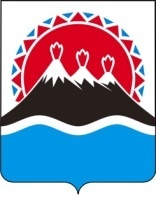 №О внесении изменений в приложение к постановлению Правительства Камчатского края от 24.10.2012 № 489-П «Об утверждении Положения о формировании и реализации инвестиционной программы Камчатского края»